5- Bienvenu chez moiTâche finale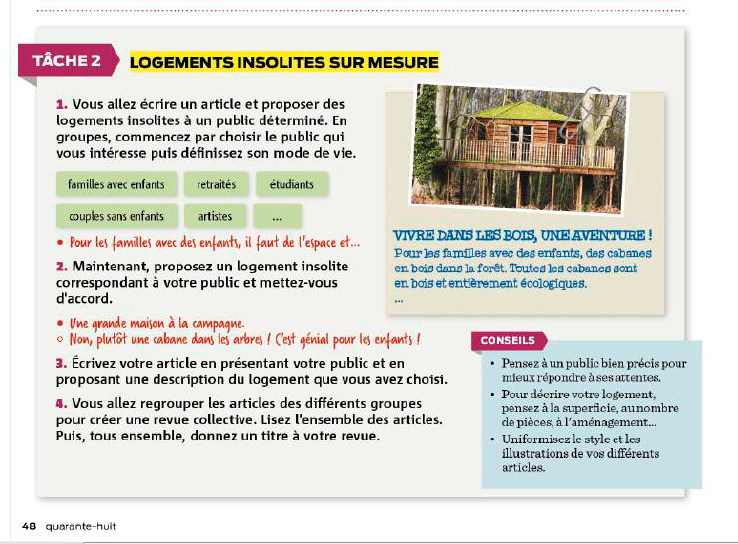 